Fertility Preservation Referral Form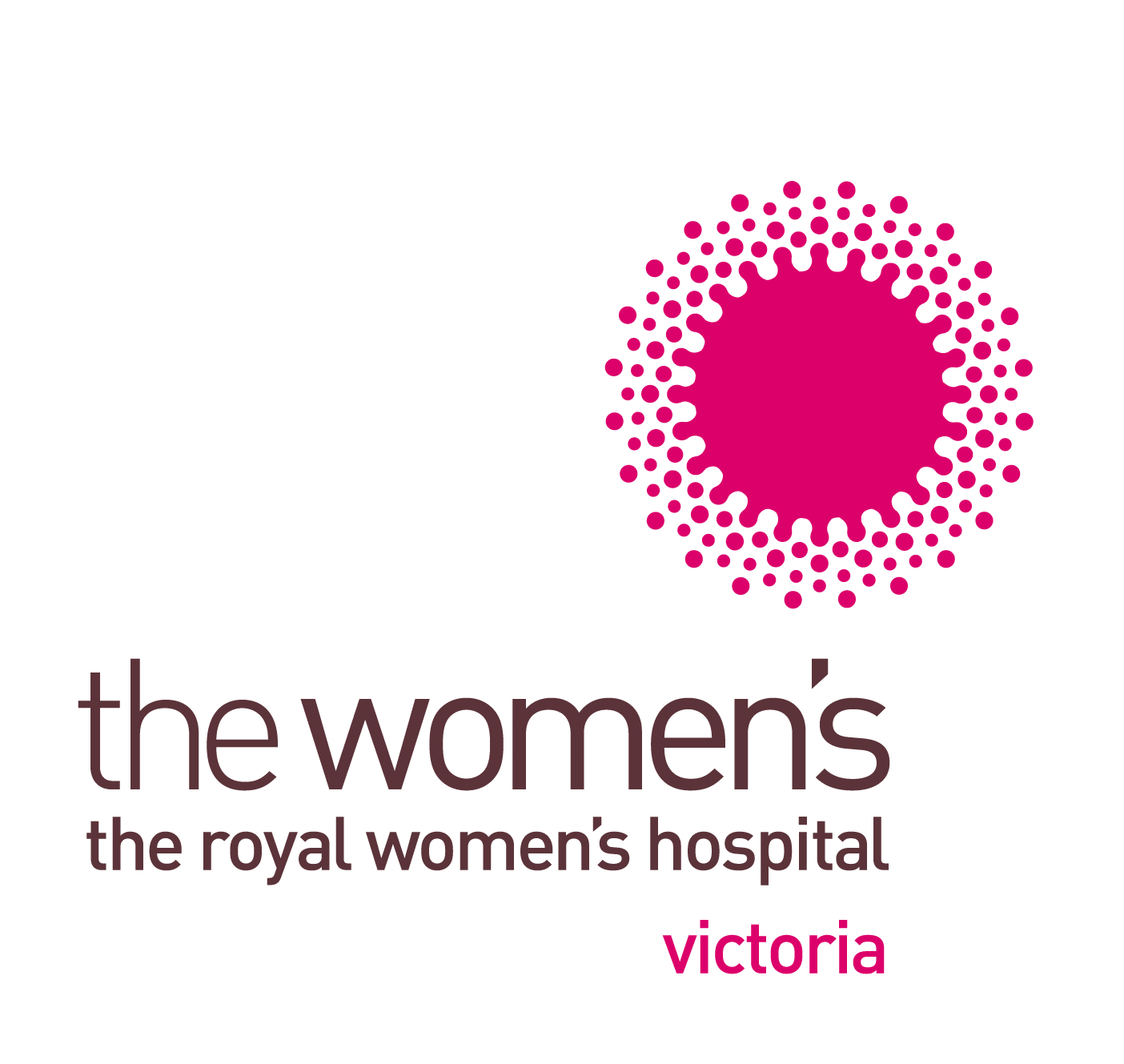 The Royal Women’s HospitalLocked Bag 300, Level2 Cnr Grattan & Flemington Rds., Parkville 3052Email: reproductiveservices@thewomens.org.auFax referral to: 03 8345 3260Phone: 03 8345 3227Att. Fertility Preservation – Reproductive Services Date of referral       /       /      Patient detailsReferring/treating doctor/hospitalDiagnosis Relevant Past History Planned/current treatment. (Including Location)Date of planned treatmentEstimated risk of permanent fertility impairmentInvestigation Results      Please attach all relevant investigation results to assist us to triage correctlyTests attached?First Name      Last Name      Previous patient of the Women’s? 	  Yes       No      Date of Birth       Female      Male      Medicare Number      Healthcare card Exp. Date      Address      Address      Suburb      Postcode      Home Phone      Mobile      Email      Email      Aboriginal or Torres Strait Islander? Yes       NoInterpreter required? Yes       No      Language      Country of birth      BMI? <35     >35Disability/special needs? Yes       No      Specify      Specify      Referring/treating Doctor      Provider number:Referring/treating Doctor      Provider number:Referring hospital /Clinic:
Referring hospital /Clinic:
Phone      Fax      Fax      Email      Hospital Address      Suburb      Suburb      Postcode      Pathology Provider      Radiology Provider       Blood Tests – recent/relevant Histopathology CT/ PET/ Ultrasound/ MRIDoctor’s signatureDate